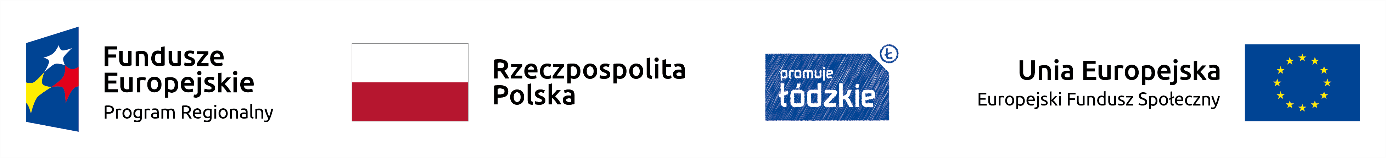 Projekt nr RPLD.11.01.02-10-0066/18-00  pn.: „UCZYMY SIĘ DLA ŻYCIA ” 
jest współfinansowany ze środków  Europejskiego Funduszu Społecznego,w ramach Regionalnego Programu Operacyjnego Województwa Łódzkiego na lata 2014-2020_______________________________________________________________________________Czestków, 15 kwietnia 2019.Nr sprawy 1/3/2019Zawiadomienie o  wyborze najkorzystniejszej oferty na Szkolenia i kursy w ramach projektu pn.: „UCZYMY SIĘ DLA ŻYCIA ” współfinansowanego przez Unie Europejską z Europejskiego Funduszu Społecznego Zgodnie z warunkami określonymi w zapytaniu ofertowym dokonano wyboru najkorzystniejszej oferty na Szkolenia i kursy w ramach projektu pn.: „Uczymy się dla życia”Najkorzystniejszą cenowo ofertę złożyła firma:
Wojewódzki Ośrodek Doskonalenia Nauczycieli w SieradzuUl. 3 Maja 7, 98-200 SieradzCena wybranej oferty: 36830zł bruttoZałączniki: Zestawienie złożonych ofert								Dyrektor									Szkoły Podstawowej w Czestkowie									   Agnieszka BadowskaZestawienie złożonych ofert:Lp.Nazwa firmyProponowane ceny Proponowane ceny Lp.Nazwa firmyCena netto w złCena brutto w zł1.Wojewódzki Ośrodek Doskonalenia Nauczycieli w SieradzuUl. 3 Maja 7, 98-200 Sieradz36830 zł36830 zł2.PCG EDUKACJA SP. Z O.O.Ul. Piękna 19, 00-549 Warszawa77000 zł77000 zł